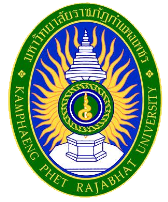 รายละเอียดของรายวิชาหมวดที่ 1 ข้อมูลทั่วไปหมวดที่ 2 จุดมุ่งหมายและวัตถุประสงค์หมวดที่ 3  ลักษณะและการดำเนินการหมวดที่ 4 การพัฒนาผลการเรียนรู้ของนักศึกษาหมวดที่ 5 แผนการสอนและการประเมินผลแผนการสอนหมวดที่ 6ทรัพยากรประกอบการเรียนการสอนข้อมูลศึกษาเพิ่มเติมเลิศ เกษรคำ Grammar and Techniques : 2551สุมน อริยปิติพันธ์ หลักการแปลภาษาอังกฤษRaymond Murphy English Grammar in UseBetty SchrampferAzar and Stacy A HagenBasic English Grammarชาญชัย บุญเฮ้า สูตรสำเร็จ Grammar Easy to understand : 2553      2. เอกสารและข้อมูลสำคัญ3. เอกสารและข้อมูลแนะนำสื่อสิ่งพิมพ์ต่างๆและเว็บไซด์ที่เกี่ยวข้องกับหัวข้อในประมวลรายวิชาหมวดที่ 7 การประเมินและปรับปรุงการดำเนินการของรายวิชาชื่อสถาบันอุดมศึกษา        มหาวิทยาลัยราชภัฏกำแพงเพชรวิทยาเขต/คณะ/ภาควิชา   โปรแกรมวิชาการประถมศึกษารหัสและชื่อรายวิชาจำนวนหน่วยกิต                             2(1-2-3) หลักสูตรและประเภทของรายวิชา          ครุศาสตร์บัณฑิต  สาขาวิชาการประถมศึกษา และเป็นวิชาเลือกอาจารย์ผู้รับผิดชอบรายวิชาและอาจารย์อาจารย์ศิริโสภา แสนบุญเวชภาคการศึกษา / ชั้นปีที่เรียน           ภาคเรียนที่ 1/2560 ชั้นปีที่ 4 โปรแกรมวิชาการประถมศึกษา6. รายวิชาที่ต้องเรียนมาก่อน  (Pre-requisite)  (ถ้ามี)                              ไม่มี7. รายวิชาที่ต้องเรียนพร้อมกัน  (Co-requisites)  (ถ้ามี)ไม่มี8. สถานที่เรียน  คณะครุศาสตร์ มหาวิทยาลัยราชภัฎกำแพงเพชร9. วันที่จัดทำหรือปรับปรุงรายละเอียดของรายวิชาครั้งล่าสุด    10 มิถุนายน 25601.จุดมุ่งหมายของรายวิชา1. เพื่อให้นักศึกษามีทักษะและพื้นฐานทางภาษาอังกฤษอย่างเป็นระบบเพื่อใช้ในการแปลภาษาอังกฤษได้อย่างถูกต้อง2.เพื่อให้นักศึกษามีความเข้าใจความหมายของภาษาอังกฤษถูกต้องและสามารถแปลจากภาษาไทยเป็นภาษาอังกฤษได้อย่างถูกต้องตามหลักไวยากรณ์3.เพื่อให้นักศึกษาสามารถศึกษาค้นคว้าข้อมูล และนำเสนอถูกต้องตามหลักการแปล4.เพื่อให้นักศึกษาสามารถนำความรู้และทักษะในการแปลมาประยุกต์ใช้ในชีวิตประจำวันได้5. เพื่อให้นักศึกษามีความรู้ความเข้าใจในการแปลภาษาอังกฤษและนำไปประยุกต์ใช้ในการสอนระดับประถมศึกษา 2. วัตถุประสงค์ในการพัฒนา/ปรับปรุงรายวิชาวัตถุประสงค์ที่ต้องการให้นักศึกษาได้เรียนรู้ จึงได้มีการเพิ่มเติมเนื้อหาให้ครอบคลุมมากขึ้นดังนี้เพื่อพัฒนาการเรียนการสอนตามแผนพัฒนาหลักสูตรและให้สอดคล้องกับมาตรฐานการเรียนรู้พัฒนาเนื้อหาให้มีความเหมาะสมกับผู้เรียนและสามารถนำไปใช้ได้จริงคำอธิบายรายวิชา ศึกษาหลักการพื้นฐานการแปลภาษาและเน้นการฝึกทักษะอย่างเป็นระบบในการแปลภาษาอังกฤษเป็นภาษาไทยและภาษาไทยเป็นภาษาอังกฤษตั้งแต่ระดับวลีอนุประโยคประโยคอนุเฉทถึงบทความสั้นๆในเอกสารต้นฉบับที่ใช้ในชีวิตประจำวันทักษะการใช้พจนานุกรมในการแปลThis course introduces the history and fundamental principles of translation. The focus is on systematic practice in translating English to Thai and Thai to English from the level of sentences up to the level of short passages. It also focuses on practice in the use of dictionaries and a variety of sources. Practical applications include the translation of texts from printed media and commercial literature. คำอธิบายรายวิชา ศึกษาหลักการพื้นฐานการแปลภาษาและเน้นการฝึกทักษะอย่างเป็นระบบในการแปลภาษาอังกฤษเป็นภาษาไทยและภาษาไทยเป็นภาษาอังกฤษตั้งแต่ระดับวลีอนุประโยคประโยคอนุเฉทถึงบทความสั้นๆในเอกสารต้นฉบับที่ใช้ในชีวิตประจำวันทักษะการใช้พจนานุกรมในการแปลThis course introduces the history and fundamental principles of translation. The focus is on systematic practice in translating English to Thai and Thai to English from the level of sentences up to the level of short passages. It also focuses on practice in the use of dictionaries and a variety of sources. Practical applications include the translation of texts from printed media and commercial literature. คำอธิบายรายวิชา ศึกษาหลักการพื้นฐานการแปลภาษาและเน้นการฝึกทักษะอย่างเป็นระบบในการแปลภาษาอังกฤษเป็นภาษาไทยและภาษาไทยเป็นภาษาอังกฤษตั้งแต่ระดับวลีอนุประโยคประโยคอนุเฉทถึงบทความสั้นๆในเอกสารต้นฉบับที่ใช้ในชีวิตประจำวันทักษะการใช้พจนานุกรมในการแปลThis course introduces the history and fundamental principles of translation. The focus is on systematic practice in translating English to Thai and Thai to English from the level of sentences up to the level of short passages. It also focuses on practice in the use of dictionaries and a variety of sources. Practical applications include the translation of texts from printed media and commercial literature. คำอธิบายรายวิชา ศึกษาหลักการพื้นฐานการแปลภาษาและเน้นการฝึกทักษะอย่างเป็นระบบในการแปลภาษาอังกฤษเป็นภาษาไทยและภาษาไทยเป็นภาษาอังกฤษตั้งแต่ระดับวลีอนุประโยคประโยคอนุเฉทถึงบทความสั้นๆในเอกสารต้นฉบับที่ใช้ในชีวิตประจำวันทักษะการใช้พจนานุกรมในการแปลThis course introduces the history and fundamental principles of translation. The focus is on systematic practice in translating English to Thai and Thai to English from the level of sentences up to the level of short passages. It also focuses on practice in the use of dictionaries and a variety of sources. Practical applications include the translation of texts from printed media and commercial literature. จำนวนชั่วโมงที่ใช้ต่อภาคการศึกษา32 ชั่วโมงจำนวนชั่วโมงที่ใช้ต่อภาคการศึกษา32 ชั่วโมงจำนวนชั่วโมงที่ใช้ต่อภาคการศึกษา32 ชั่วโมงจำนวนชั่วโมงที่ใช้ต่อภาคการศึกษา32 ชั่วโมงบรรยายสอนเสริมการฝึกปฏิบัติ/งานภาคสนาม/การฝึกงานการศึกษาด้วยตนเอง20 ชั่วโมงสอนเสริมตามความต้องการของนักศึกษา12 ชั่วโมงมีการมอบหมายงานให้ศึกษาด้วยตนเอง3. จำนวนชั่วโมงต่อสัปดาห์ที่อาจารย์ให้คำปรึกษาและแนะนำทางวิชาการแก่นักศึกษา    เป็นรายบุคคล- อาจารย์ประจำวิชา แจ้งชั่วโมงว่างของอาจารย์ผู้สอนให้นักศึกษาทราบเพื่อที่นักศึกษาจะสามารถมาขอคำปรึกษาได้- อาจารย์ประจำวิชาจัดเวลาให้คำปรึกษาเฉพาะรายที่มีปัญหาและต้องการพัฒนาปรับปรุงแก้ไข 3. จำนวนชั่วโมงต่อสัปดาห์ที่อาจารย์ให้คำปรึกษาและแนะนำทางวิชาการแก่นักศึกษา    เป็นรายบุคคล- อาจารย์ประจำวิชา แจ้งชั่วโมงว่างของอาจารย์ผู้สอนให้นักศึกษาทราบเพื่อที่นักศึกษาจะสามารถมาขอคำปรึกษาได้- อาจารย์ประจำวิชาจัดเวลาให้คำปรึกษาเฉพาะรายที่มีปัญหาและต้องการพัฒนาปรับปรุงแก้ไข 3. จำนวนชั่วโมงต่อสัปดาห์ที่อาจารย์ให้คำปรึกษาและแนะนำทางวิชาการแก่นักศึกษา    เป็นรายบุคคล- อาจารย์ประจำวิชา แจ้งชั่วโมงว่างของอาจารย์ผู้สอนให้นักศึกษาทราบเพื่อที่นักศึกษาจะสามารถมาขอคำปรึกษาได้- อาจารย์ประจำวิชาจัดเวลาให้คำปรึกษาเฉพาะรายที่มีปัญหาและต้องการพัฒนาปรับปรุงแก้ไข 3. จำนวนชั่วโมงต่อสัปดาห์ที่อาจารย์ให้คำปรึกษาและแนะนำทางวิชาการแก่นักศึกษา    เป็นรายบุคคล- อาจารย์ประจำวิชา แจ้งชั่วโมงว่างของอาจารย์ผู้สอนให้นักศึกษาทราบเพื่อที่นักศึกษาจะสามารถมาขอคำปรึกษาได้- อาจารย์ประจำวิชาจัดเวลาให้คำปรึกษาเฉพาะรายที่มีปัญหาและต้องการพัฒนาปรับปรุงแก้ไข 1. คุณธรรม จริยธรรม1.1 ผลการเรียนรู้ด้านคุณธรรมจริยธรรมคุณธรรมจริยธรรมสาหรับครูเช่นกัลยาณมิตรธรรม 7 จรรยาบรรณวิชาชีพครูที่กำหนดโดยองค์กรวิชาชีพคือคุรุสภา1.2 กลยุทธ์การสอนที่ใช้ในการพัฒนาด้านคุณธรรมจริยธรรมมีการสอดแทรกเรื่องคุณธรรมจริยธรรมในการสอนแต่ละรายวิชาการกิจกรรมการเรียนรู้ที่ปลูกฝังให้นักศึกษามีระเบียบวินัยโดยเน้นการเข้าชั้นเรียนตรงต่อเวลาและให้แต่งกายให้ถูกระเบียบข้อบังคับของมหาวิทยาลัยการกิจกรรมส่งเสริมคุณธรรมจริยธรรมเช่นการยกย่องนักศึกษาที่ทาดีทาประโยชน์แก่ส่วนรวมเสียสละและมีจิตสาธารณะ2.วิธีการสอน- บรรยาย พร้อมนำเสนอ และยกตัวอย่างโดยการสอดแทรกการพัฒนาคุณธรรม จริยธรรมที่เกี่ยวข้อง- ใช้การสอนแบบสื่อสารสองทาง  เปิดโอกาสให้นักศึกษามีการตั้งคำถามหรือตอบคำถามในเนื้อหา- อภิปรายเป็นรายบุคคล หรือเป็นรายกลุ่มในประเด็นสำคัญของเนื้อหา- ยกตัวอย่างเนื้อหา เพื่อชี้นำเปรียบเทียบจุดเด่นจุดด้อยชองลักษณะงานเขียนประเภทต่างๆ- จัดรูปแบบการเรียนรู้ในลักษณะกิจกรรมกลุ่มย่อย ในการเรียนรู้เนื้อหาในแต่ละส่วน3.วิธีการประเมินผล(1) ประเมินจากการตรงเวลาของนักศึกษาในการเข้าชั้นเรียนและส่งงานตามกำหนดระยะเวลาที่มอบหมาย(2) ประเมินจากการแต่งกายที่ถูกต้องตามระเบียบของมหาวิทยาลัย(3) การประเมินจากการเข้าร่วมกิจกรรมพัฒนานักศึกษาและกิจกรรมของสาขาวิชา(4) ประเมินจากการส่อทุจริตหรือทุจริตในการเรียนการสอนและการสอบ(5) ประเมินจากการปฏิบัติตนได้เหมาะสมตามกรอบวัฒนธรรมองค์กร2. ความรู้    2.1 ความรู้ที่ต้องได้รับ(1) ความรู้วิชาชีพครูบูรณาการความรู้รายวิชาชีพให้ครอบคลุมเกณฑ์มาตรฐานวิชาชีพของคุรุสภา(2) ความรู้เชิงบูรณาการระหว่างวิชาชีพครูกับวิชาเฉพาะบูรณาการระหว่างวิชาชีพครูกับวิชาเฉพาะให้คลอบคลุมด้านจิตวิทยาครูการพัฒนาหลักสูตรการจัดการเรียนรู้การจัดการชั้นเรียนนวัตกรรมเทคโนโลยีสารสนเทศและการวัดประเมินผลการศึกษา     2.2  วิธีการสอน(1) ใช้การเรียนการสอนที่เน้นผู้เรียนเป็นสำคัญทั้งนี้ให้เป็นไปตามลักษณะของรายวิชาตลอดจนเนื้อหาสาระของรายวิชาภาษาอังกฤษสำหรับครูประถมศึกษา(2) มีการจัดกิจกรรมการเรียนรู้ที่หลากหลายเช่นการบรรยายการอภิปรายการฝึกปฏิบัติการศึกษาค้นคว้าการคิดวิเคราะห์กรณีศึกษาและการศึกษาดูงาน     2.3 วิธีการประเมินผล(1) การทดสอบย่อยการสอบกลางภาคเรียนและปลายภาคเรียน(2) ประเมินจากรายงานและการนาเสนอในชั้นเรียน(3) ประเมินจากโครงงานหรือปัญหาพิเศษที่นาเสนอ(4) ประเมินจากการฝึกทักษะการจัดการเรียนการสอนในชั้นเรียนทักษะทางปัญญา	3.3ผลการเรียนรู้ด้านทักษะทางปัญญา(1) สามารถคิดค้นหาข้อเท็จจริงทาความเข้าใจและประเมินข้อมูลสารสนเทศและแนวคิดจากแหล่งข้อมูลที่หลากหลายเพื่อนามาใช้ในการปฏิบัติงานสอนและงานครูรวมทั้งการวินิจฉัยผู้เรียนและการวิจัยเพื่อพัฒนาผู้เรียน(2) สามารถคิดแก้ปัญหาในการจัดการเรียนรู้ที่มีความสลับซับซ้อนเสนอทางออกและนาไปสู่การแก้ไขได้อย่างสร้างสรรค์(3) มีความเป็นผู้นำทางปัญญาในการคิดพัฒนาการจัดการเรียนรู้อย่างสร้างสรรค์และมีวิสัยทัศน์3.2  วิธีการสอน(1) จัดกิจกรรมการเรียนรู้โดยใช้วิธีการที่หลากหลายสอดคล้องกับเนื้อหาวิชา(2) ในรายวิชาปฏิบัตินักศึกษาต้องฝึกปฏิบัติเพื่อให้มีประสบการณ์สามารถแก้ปัญหาเฉพาะหน้าได้(3) มีกิจกรรมศึกษาดูงานนอกสถานศึกษาเพื่อให้นักศึกษาเรียนรู้จากประสบการณ์ตรง 3.3  วิธีการประเมินผล(1) ประเมินตามสภาพจริงจากผลงานและการปฏิบัติของนักศึกษา(2)ประเมินจากการจัดทาโครงการสอนโครงการวิจัยหรือโครงการทางวิชาการ4. ทักษะความสัมพันธ์ระหว่างบุคคลและความรับผิดชอบ    4.1  ทักษะความสัมพันธ์ระหว่างบุคคลและความรับผิดชอบที่ต้องพัฒนา(3) มีความสัมพันธ์ที่ดีกับผู้เรียนเป็นผู้นาและผู้ตามที่มีความรับผิดชอบต่อส่วนรวมทั้งด้านเศรษฐกิจสังคมและสิ่งแวดล้อม     4.2  วิธีการสอน - (1) จัดกิจกรรมการเรียนรู้โดยเน้นการทางานเป็นทีม(2) จัดกิจกรรมการเรียนการสอนโดยให้นักศึกษาได้มีส่วนร่วมทั้งในบทบาทของครูผู้สอนและผู้สังเกตการสอน(3) จัดกิจกรรมการค้นคว้าและศึกษาชุมชนท้องถิ่นและมีการนาเสนอผลงานวิธีการประเมินผล(1) ประเมินจากพฤติกรรมในการทางานเป็นทีมและความรับผิดชอบในการทางาน(2) ประเมินจากการนาเสนอผลงานและการจัดกิจกรรมการเรียนการสอนโดยนักศึกษาแต่ละคนได้แสดงบทบาทหน้าที่ของตน(3) ประเมินจากผลของการจัดกิจกรรมในรูปแบบต่างๆทักษะการวิเคราะห์เชิงตัวเลข การสื่อสาร และการใช้เทคโนโลยีสารสนเทศ(3) มีความสามารถในการสื่อสารกับผู้เรียนอย่างมีประสิทธิภาพทั้งการพูดการเขียนและการนำเสนอด้วยรูปแบบที่เหมาะสมกับกลุ่มผู้เรียนวิธีการสอน(1) การจัดกิจกรรมการเรียนการสอนที่เน้นให้นักศึกษาได้ฝึกทักษะการวิเคราะห์สังเคราะห์ข้อมูลการสื่อสารระหว่างบุคคลในสถานการณ์ที่หลากหลาย(2) การจัดประสบการณ์เรียนรู้ที่ส่งเสริมให้ผู้เรียนได้เลือกและใช้เทคโนโลยีสารสนเทศและการสื่อสารที่หลากหลายรูปแบบและวิธีการวิธีการประเมินผล(1) ประเมินตามสภาพจริงจากกิจกรรมการเรียนรู้(2) ประเมินจากความสามารถในการวิเคราะห์สังเคราะห์ข้อมูลและการสื่อสารระหว่างบุคคล6. ด้านทักษะการจัดการเรียนรู้1) มีความเชี่ยวชาญในการจัดการเรียนรู้ที่มีรูปแบบหลากหลายทั้งรูปแบบที่เป็นทางการ (Formal) รูปแบบกึ่งทางการ (Non-formal) และรูปแบบไม่เป็นทางการ (informal) อย่างสร้างสรรค์(2) มีความเชี่ยวชาญในการจัดการเรียนรู้สาหรับผู้เรียนที่หลากหลายทั้งผู้เรียนที่มีความสามารถพิเศษผู้เรียนที่มีความสามารถปานกลางและผู้เรียนที่มีความต้องการพิเศษอย่างมีนวัตกรรม     6.2  วิธีการสอน(1) ฝึกทักษะการสื่อสารภาษาอังกฤษที่มีรูปแบบหลากหลายทั้งรูปแบบที่เป็นการสื่อสารรูปแบบทางการ (Formal) รูปแบบกึ่งทางการ (Non-formal) และรูปแบบไม่เป็นทางการ (informal) อย่างสร้างสรรค์(2)ฝึกทักษะการพูดภาษาอังกฤษในโอกาสต่างๆ และมีการนำเสนอที่หลากหลายอย่างสร้างสรรค์     6.3  วิธีการประเมินผล(1)ประเมินตามผลงานนักศึกษาและความสามารถของแต่ละบุคคลสัปดาห์เนื้อหากิจกรรมการวัดผล11.การแนะนำซึ่งกันและกัน2.ชี้แจงเนื้อหารายวิชา-เนื้อหารายวิชา-วัตถุประสงค์ของรายวิชา-กิจกรรมการเรียนการสอน-การวัดผลประเมินผล3.ทดสอบก่อนนำเข้าสู่เนื้อหา- อาจารย์และนิสิต แนะนำตัวเองต่อกันและกัน-  ชี้แจงเนื้อหารายวิชาที่ศึกษาและร่วมกันอภิปรายถึงปัญหาที่จะเกิดขึ้นในภายหน้าและช่วยกันคิดวิธีแก้ไข- ทดสอบความรู้เดิมก่อนนำเข้าสู่บทเรียน- สังเกตการณ์มีส่วนร่วม และ ความรับผิดชอบ ในห้องเรียน - การแสดงความเห็นจากคำถามเปิดที่สอบถามนักศึกษา-ผลคะแนนจากแบบทดสอบ2Dictionary Introduction -นักศึกษาตอบคำถามดังนี้What is the important of Dictionary?How to select the perfect Dictionary?How to translate Thai to English or English to Thai?-อภิปรายร่วมกันระหว่างนักศึกษาและอาจารย์-แลกเปลี่ยนข้อคิดเห็นเกี่ยวกับการเลือกใช้พจนานุกรมภาษาอังกฤษ-อาจารย์อธิบายเสริมตรงจุดที่ยังไม่ครอบคลุม- การมีส่วนร่วมในชั้นเรียน-ความกระตือรือร้น- ความรับผิดชอบ-ระบบการทำงานเป็นทีม3-7พื้นฐานการแปลปัญหาในการแปลภาษาอังกฤษเรื่องกาลคำเชื่อมโยงกรรมวาจกสรรพนามไม่ชี้เฉพาะ- ให้นักศึกษาแบ่งกลุ่มเพื่อศึกษาค้นคว้าตามหัวข้อที่ได้รับ-นำเสนอทีละกลุ่ม โดยให้แต่ละกลุ่มจัดกิจกรรมทดสอบและให้ความรู้ในแต่ละเรื่อง-อาจารย์ชี้แนะและบรรยายเสริม-- ร่วมกันแสดงความคิดเห็น- นักศึกษาร่วมกันทำแบบฝึกหัด- การมีส่วนร่วมในชั้นเรียน- ความรับผิดชอบ- การทำแบบฝึกหัด-ระบบการทำงานเป็นทีม    8-10Tense-Present Simple Tense-Present Continuous Tense-Past Simple Tense-Present Perfect Tense-Future Simple Tense-Past Continuous Tense- บรรยายและร่วมกันแข่งขันเล่นเกม ตอบปัญหาเรื่องกาล- นักศึกษาแต่ละกลุ่มฝึกสนทนา ประโยคที่ใช้ในแต่ละ Tenseทั้งที่เป็นทางการและไม่เป็นทางการ-อาจารย์ชี้แนะและบรรยายเสริม-นักศึกษาทำใบงาน- ร่วมกันแสดงความคิดเห็น- ทบทวนความรู้ใบงาน- การมีส่วนร่วมในชั้นเรียน- ความรับผิดชอบ- การทำแบบฝึกหัด-ระบบการทำงานเป็นทีม11MidtermMidtermMidterm12English Sentence Structure-Basic Sentence patternให้นักศึกษาเขียนประโยคภาษาอังกฤษคนละ 1 ประโยค-.ใส่ประโยคเหล่านั้นลงในโหลแล้วจับสลากเลือกขึ้นมาอ่าน- วิเคราะห์ประโยคร่วมกันว่าปัญหาในการแต่งประโยคคืออะไร-บรรยายและสอนวิธีการสร้างประโยค-ให้นักศึกษาสร้างประโยคอีกครั้งด้วยการเรียงคำศัพท์- อาจารย์สรุปและร่วมกันทบทวนความรู้- การมีส่วนร่วมในชั้นเรียน- ความรับผิดชอบ- การทำแบบฝึกหัด-ระบบการทำงานเป็นทีม13หลักการแปล-บรรยาย-แบ่งกลุ่ม แต่ละกลุ่มเริ่มคิดคำถามและคำตอบ ตามหัวข้อที่กำหนดให้- แต่ละกลุ่มนำเสนอคำถาม คำตอบโดยใช้บทบาทสมมุติ- อาจารย์สรุปและทบทวนความรู้ในใบงานและอธิบายเพิ่มเติม- การมีส่วนร่วมในชั้นเรียน- ความรับผิดชอบ- การทำแบบฝึกหัด-ระบบการทำงานเป็นทีม14-อ่านและแปล-ฝึกอ่านและบรรยาย ตามคำแนะนำ-เล่นเกมใบ้คำแปลภาษาอังกฤษ โดยใช้ทักษะการอ่านและแปลหน้าชั้น- การมีส่วนร่วมในชั้นเรียน- ความรับผิดชอบ- การทำแบบฝึกหัด-ระบบการทำงานเป็นทีม-ความกระตือรือร้น-ทักษะการพูดและการเขียน15-16ทบทวนทบทวนทบทวน17สอบปลายภาคสอบปลายภาคสอบปลายภาค๒.แผนการประเมินผลการเรียนรู้๒.แผนการประเมินผลการเรียนรู้๒.แผนการประเมินผลการเรียนรู้๒.แผนการประเมินผลการเรียนรู้๒.แผนการประเมินผลการเรียนรู้กิจกรรมที่ผลการเรียนรู้วิธีการประเมินสัปดาห์ที่ประเมินสัดส่วนของการประเมินผล11.1/1.2/2.1/2.2/3.1/3.2/3.3/5.3การบ้าน-แบบฝึกหัด-รายงาน (รวมทั้งการนำเสนอผลงาน การทำงานกลุ่มการปฏิบัติ   1-1620 %22.1/2.2/2.3/5.3แบบทดสอบ-ทดสอบก่อนเรียน-ทดสอบย่อย-ทดสอบหลังเรียน1-1620 %31.1/1.2วินัยในการเข้าชั้นเรียน ความรับผิดชอบและการมีส่วนร่วมในการทำงานและการแสดงความคิดเห็นต่าง1-1610 %43.1/3.2/3.3/5.3/6.1/6.2สอบกลางภาคเรียนสอบปลายภาคเรียน    11    1720 %30 %ระดับคะแนนความหมายของผลการเรียนความหมายของผลการเรียนค่าระดับคะแนน  สัญลักษณ์  สัญลักษณ์ความหมายของผลการเรียนความหมายของผลการเรียน A  80-100ดีเยี่ยมPD	(Pass withDistinction)                   ผ่านดีเยี่ยม                   ผ่านดีเยี่ยมB+  75-79ดีมากP	(Pass)                   ผ่าน                   ผ่านB  70-74ดีF	(Fail)                  ไม่ผ่าน                  ไม่ผ่านC+ 65-69ดีพอใช้Au	(Audit)         การลงทะเบียนเพื่อร่วมฟัง         การลงทะเบียนเพื่อร่วมฟังC  60-64พอใช้W	(Withdraw)          ถอนรายวิชา          ถอนรายวิชาD+  55-59อ่อน I      ( Incomplete)       การประเมินที่ไม่สมบูรณ์       การประเมินที่ไม่สมบูรณ์D  50-54อ่อนมาก1.0E   0-49ตก0.01.กลยุทธ์การประเมินประสิทธิผลของรายวิชาโดยนักศึกษาการประเมินประสิทธิผลในรายวิชานี้ ที่จัดทำโดยนักศึกษา ได้จัดกิจกรรมในการนำแนวคิดและความคิดเห็นจากนักศึกษาได้ดังนี้ผลงานของนักศึกษา ร่วมกันอภิปรายระหว่างผู้สอนและผู้เรียนแบบประเมินผู้สอนและแบบประเมินรายวิชาข้อเสนอแนะจากนักศึกษาที่ผ่านสื่อต่างๆ2.กลยุทธ์การประเมินการสอนในการเก็บข้อมูลเพื่อประเมินการสอน ได้มีกลยุทธ์ดังนี้การสังเกตการณ์แสดงความคิดเห็นของนักศึกษาผลการทดสอบของนักศึกษาและงานต่างๆผลการเรียนของนักศึกษา3.  การปรับปรุงการสอน         หลังจากที่ผลการประเมินการสอนในข้อที่2 จะมีการปรับปรุงการสอนเพื่อประโยชน์ของผู้เรียน โดยที่จะมีการระดมความคิดจากผู้เรียน และผู้สอนท่านอื่น คิดวิเคราะห์ปัญหาต่างๆที่พบในการเรียนการสอนทั้งตัวผู้เรียน ผู้สอน วิธีการเรียนการสอนและเนื้อหาของรายวิชา จะมีการค้นคว้าและหาข้อมูลเพิ่มเติมเพื่อปรังปรุงการเรียนการสอน4. การทวนสอบมาตรฐานผลสัมฤทธิ์ของนักศึกษาในรายวิชาในระหว่างกระบวนการสอนรายวิชา มีการสอบทวนผลสัมฤทธิ์ในการเรียนรู้ในแต่ละประเด็นหลักของแต่ละบท ตามที่ได้คาดหวังจากการเรียนรู้ในวิชา ได้จากการสอบถามและการตอบข้อคำถามของนักศึกษา การบ้าน การทดสอบย่อยต่างๆ และหลังการออกผลการเรียนของผู้เรียน และมีการทวนสอบโดยรวม หรือมีการตรวจสอบของผู้สอนท่านอื่น เพื่อดูพัฒนาการของผู้เรียน5.การดำเนินการทบทวนและการวางแผนปรับปรุงประสิทธิผลของรายวิชา             ผลการประเมิน มีการทวนสอบผลสัมฤทธิ์ประสิทธิผลของรายวิชา ได้มีการวางแผนการปรับปรุงการสอนรายละเอียดรายวิชา เพื่อให้เกิดคุณภาพมากขึ้น ดังนี้ปรับปรุงรายวิชา ศึกษาเนื้อหาเพิ่มเติม ตามข้อเสนอแนะและผลการทวนสอบผลสัมฤทธิ์ประสิทธิผลรายวิชามีการเปลี่ยนแปลงผู้สอนหรือผู้มีส่วนร่วมเพื่อให้นักศึกษาได้รับความรู้ที่หลากหลายและสามารถนำความรู้ไปประยุกต์ใช้ได้อย่างถูกต้อง